Propozycje zabaw i ćwiczeń dla dzieci w grupie IV14.01.2022r.       Temat kompleksowy: „Zwierzęta zimą”             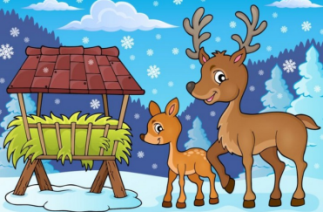 1. „Zwierzęta a zima” – film edukacyjny dla dzieci.Poznanie sposobów zwierząt na przetrwanie zimy. Uwrażliwienie na potrzeby zwierząt zimą. Dokarmianie zwierząt leśnych w okresie zimy – paśniki.https://www.youtube.com/watch?v=zNN1dlcJ5tQ  Paśnik w lesie.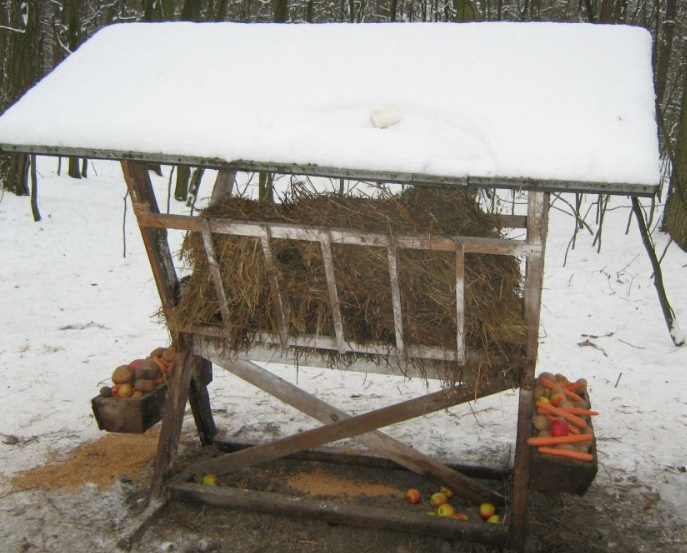 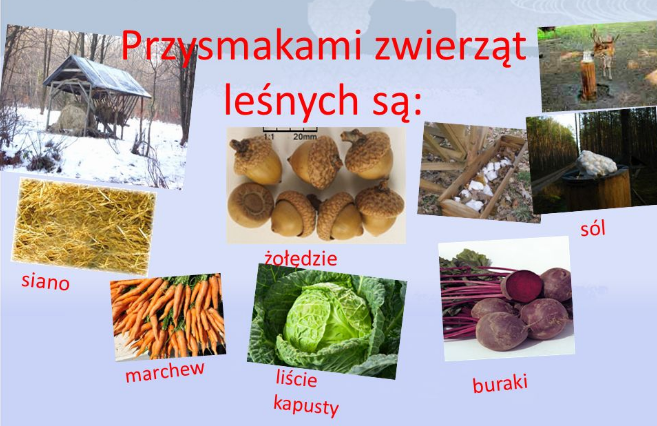  3. Historyjka obrazkowa.      Opowiedz historyjkę.Rozwijanie spostrzegawczości i umiejętności interpretowania zdarzeń przedstawionych 
na obrazkach. Kształtowanie umiejętności logicznego myślenia. Doskonalenie umiejętności wypowiadania się na określony temat.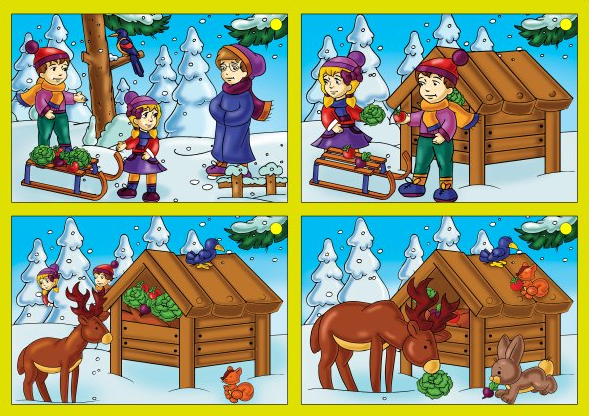 4. Zabawa muzyczno – ruchowa do piosenki „Chodził jeżyk”.  Doskonalenie poczucia rytmu, rozwijanie słuchu muzycznego.https://www.youtube.com/watch?v=InEeyPR93Uc5. Zabawa z pokazywaniem „W leśniczówce za lasem”.Kształcenie umiejętności dostosowania ruchów do treści słownej, zwrócenie uwagi na to, 
aby nieść pomoc innym w sytuacjach zagrożenia.W leśniczówce  (pokazujemy daszek z dłoni)za lasem,  (machamy jak na pożegnanie dłonią)spoglądając przez okno,  (zwijamy dłoń w „okulary”)szmer usłyszał leśniczy.  (nadstawiamy ucho pomagając sobie dłonią)Zajączek puka do drzwi:  (pukamy paluszkiem o drzwi)- oj, pomóż, pomóż, pomóż mi, (chwytamy się obiema dłońmi za głowę i kiwamy na obie strony)bo rudy lis zagraża mi. (trzęsiemy się ze strachu)- Chodź zajączku tu do mnie,  (wołamy go dłonią do siebie)ja ciebie ochronię.  (wykonujemy gest kołyski obiema dłońmi kołysząc na boki)  6. Ćwiczenia graficzne „Karmnik” – ćwiczenie z książki „Trefliki w przedszkolu –sześciolatek” cz. 3, s. 33.  Pisanie linii po śladzie i samodzielnie, kolorowanie karmnika.   Doskonalenie umiejętności kreślenia linii pionowych i ukośnych, zwrócenie uwagi na prawidłowe trzymanie kredki oraz właściwy kierunek kreślenia (góra- dół, lewa-prawa).7. Rytmika dla dzieci. Ćwiczenia z liczeniem w podskokach – Lekcja 4.Zabawy i ćwiczenia muzyczno – ruchowe opierające się na liczeniu do dziesięciu oraz wspierające koordynację ruchową dziecka. Rozwijanie poczucia rytmu, koncentracji, uwagi 
i pamięci muzycznej.https://www.youtube.com/watch?v=bzboHM5GUzg8. „Rodzina samogłosek” – ćwiczenie z książki „Trefliki w przedszkolu –sześciolatek” 
cz. 3, s. 34.  Zamalowanie czerwonym kolorem pól ze wskazanymi literami, łączenie 
je w pary z takimi samymi małymi literami i kolorowanie ich.Nazywanie i liczenie poznanych samogłosek, ćwiczenie spostrzegawczości, kształcenie umiejętności kolorowania według określonego kodu.Dla chętnych dzieci.Karta pracy „Zimą dokarmiamy zwierzęta”. (Załącznik poniżej)Rozwijanie sprawności manualnej, ćwiczenie spostrzegawczości.Oglądanie bajki „Zabawy Bolka i Lolka – Opiekunowie zwierząt”https://www.youtube.com/watch?v=tWBFfzWp9Yg&t=242sZałącznik.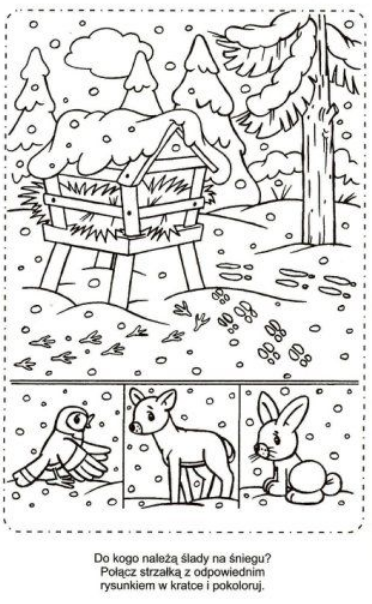 